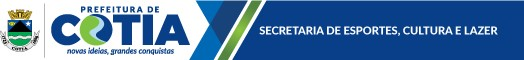 CAMPEONATO MUNICIPAL DE FUTEBOL 2018REGULAMENTO DE ACESSO E DESCENSO 2018ART. 1° O CAMPEONATO SERÁ DISPUTADO PARALELAMENTE  EM QUATRO DIVISÕES, DENOMINADAS 1°,2°,3°,4°.ART.2° CONSIDERAM-SE INTEGRANTE DA 1° DIVISÃO AS EQUIPES PARTICIPANTES NO CAMPEONATO MUNICIPAL 2017 E NÃO REBAIXADAS, MAS AS 05(CINCO) EQUIPES QUE TIVERAM ACESSO DA 2° DIVISÃO EM 2017.ART.3° CONSIDERAM-SE INTEGRANTE DA 2° DIVISÃO AS EQUIPES PARTICIPANTES NO CAMPEONATO MUNICIPAL 2017 E , MAS AS 02(DUAS) EQUIPES QUE TIVERAM DESCENSO  DA 1° DIVISÃO EM 2017, MAS 4 (QUATRO) EQUIPES  QUE TIVERAM ACESSO DA 3° DIVISÃOART.4° CONSIDERAM-SE INTEGRANTE DA 3° DIVISÃO AS EQUIPES PARTICIPANTES NO CAMPEONATO MUNICIPAL 2017 E , MAIS AS 04(QUATRO) EQUIPES  REBAIXADAS   DA 2° DIVISÃO EM 2017, MAS 4 (QUATRO) EQUIPES  QUE TIVERAM ACESSO DA 4° DIVISÃOART.5° CONSIDERAM-SE INTEGRANTE DA 4° DIVISÃO AS EQUIPES PARTICIPANTES NO CAMPEONATO MUNICIPAL 2017 E , MAS AS 04(QUATRO) EQUIPES  REBAIXADAS QUE   DA 3° DIVISÃO EM 2017.ART.6° FINALIZANDO  O CAMPEONATO DA 1° DIVISÃO 2018 , AS 04 ( QUATRO) EQUIPES COM PIOR DESEMPENHO  ENTRE TODAS AS CHAVES, MAIS AS EQUIPES QUE PROVOCAREM W.O ESTARÃO AUTOMATICAMENTE REBAIXADAS E INSCRITAS PARA O CAMPEONATO MUNICIPAL 2019  DA 2° DIVISÃOART.7° FINALIZANDO  O CAMPEONATO DA 2 ° DIVISÃO 2018 , AS 04 ( QUATRO) EQUIPES COM PIOR DESEMPENHO  ENTRE TODAS AS CHAVES, MAIS AS EQUIPES QUE PROVOCAREM WO ESTARÃO AUTOMATICAMENTE REBAIXADAS E INSCRITAS PARA O CAMPEONATO MUNICIPAL 2019  DA 3° DIVISÃOART.8° FINALIZANDO  O CAMPEONATO DA 3° DIVISÃO 2018 , AS 04 ( QUATRO) EQUIPES COM PIOR DESEMPENHO  ENTRE TODAS AS CHAVES, MAIS AS EQUIPES QUE PROVOCAREM W.O ESTARÃO AUTOMATICAMENTE REBAIXADAS E INSCRITAS PARA O CAMPEONATO MUNICIPAL 2019  DA 4° DIVISÃOART.9° FINALIZANDO  O CAMPEONATO DA 4° DIVISÃO 2018 , AS 04 ( QUATRO) EQUIPES COM MELHOR  DESEMPENHO  ,TERÃO O ACESSO.ART.10°  O CRITÉRIO PARA DESEMPATE PARA O DESCENSO SERÁ DE ACORDO COM O REGULAMENTO TÉCNICO.